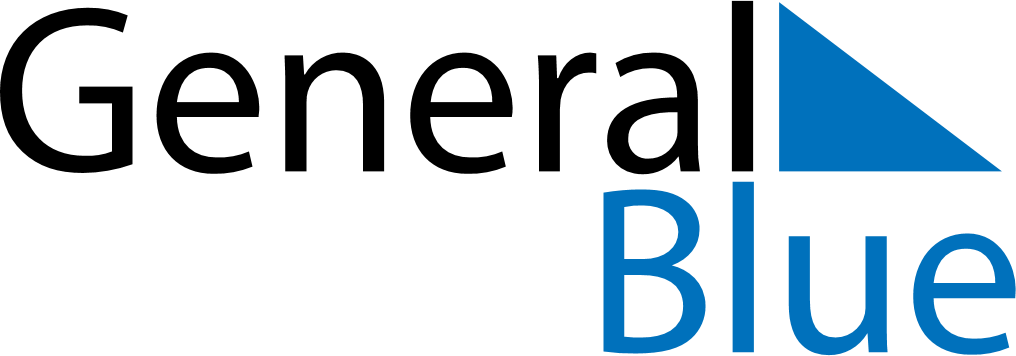 April 2021April 2021April 2021RomaniaRomaniaMONTUEWEDTHUFRISATSUN123456789101112131415161718192021222324252627282930Good Friday